Harcourt Valley Primary School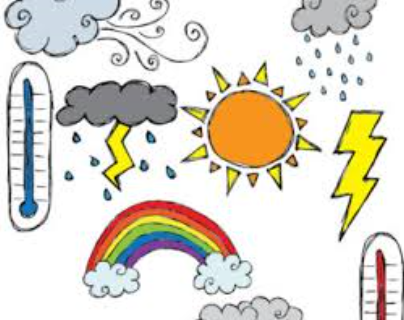 Curriculum OverviewGrade: Prep/1         Term: 3, 2017Class Teacher: Mrs Victor-GordonIntegrated Curriculum Topic for this term: WeatherLiteracyPrepAlphabet and soundsReading First 50 Most Used WordsSpelling First 25 Most Used Words Reading and comprehension strategies Writing 2-3 sentences using some correct sounds and sight wordsPoetry, recounts, information reportsHandwriting – formation of the letters and numbersGrade 1Reading  First 200 words +Spelling First 50 words +Reading and comprehension strategies Writing Genres - Poetry, Recount, information reports, short stories, opinion writing, editing writingHandwriting NumeracyPrepSkip Counting by 1s, 5s and 10s to 100Identifying numbers up to 100Ordering numbers to at least 20Addition and subtraction to 20Counting backwards from 20Time – o’clock times on analogue and digital clocks2D and 3D shapesMeasurement using informal unitsDays of the Week MoneyGrade 1As above but also activities with numbers up to 999 (eg addition, subtraction, ordering)Half past, quarter past and quarter to timesAdding money of same and mixed valuesMonths of the YearMeasurement, Mass and AreaGraphingHealth & PESkippingCoordination and BalanceGymnasticsTennisScooter EdSportsmanship and cooperationDiscovery Curriculum Weather is different throughout the worldSeasonsWeather ForecastsWays and tools used to measure the weatherExperiments to show different aspects of weather,Tornadoes, cyclones, storms, thunder, lightning, floods, fires Understanding that weather affects our daily life - clothing, lifestyle, housing etcArtPrintmakingColliagraph print of different facial featuresArt of Japanese paper cut-outs called ‘Notan’Studying indigenous Australian paintingsRecord different weather patternsBuilding a 3D animal using papier-macheMusicStudents in P/1 will be preparing for the whole school concert with a particular focus on what great performers look, sound and feel like. They will learn 2 songs and dance routines which required musical memory, physical memory and self -discipline. Students learn how to work in a group to achieve the best possible performance that they are capable of.French  Continuing to build on routines and songs. Finishing off and performing play in small groups. Starting new unit of work, 'Le Petit chat' (The little cat).French  Continuing to build on routines and songs. Finishing off and performing play in small groups. Starting new unit of work, 'Le Petit chat' (The little cat).